Evaluation n°1 : pour réviserSimplifier une expression :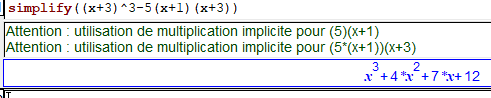 Factoriser une expression0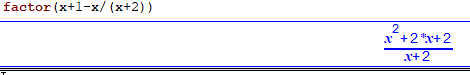 Résoudre une équation :Les solutions sont  et 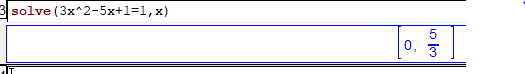 Résoudre une inéquationSi 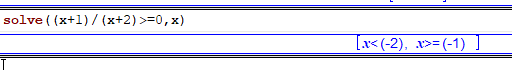 TP2 Soit  la fonction définie par 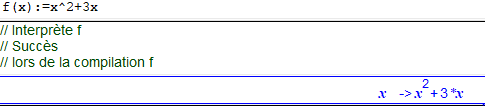 1° calculer les images de 2 et -3 par f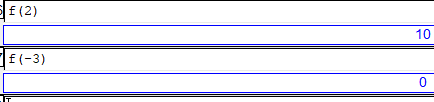  et 2° Déterminer le ou les antécédents de -1 et -10 par f s’ils existent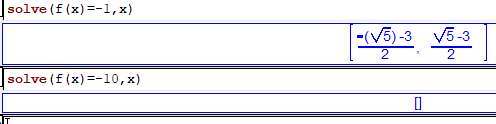 Les antécédents de -1 par f sont  et -10 n’a pas d’antécédents par f.Déterminer le signe de g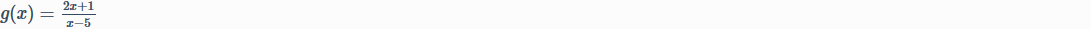 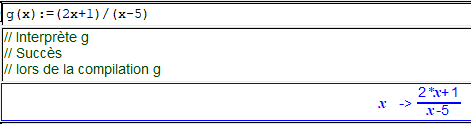 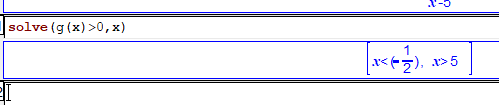  est strictement positive sur  est négatif sur 